Senior Associate/Associate – Corporate (2-8 PQE) 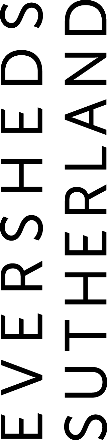 Practice group/Global Operations team: Company CommercialFull time/Part time: Full timeLocation: CardiffAbout Eversheds Sutherland:Eversheds Sutherland represents the combination of two firms with a shared culture and commitment to client service excellence. We are each known for our commercial awareness and industry knowledge and for providing innovative and tailored solution for every client. As a full service law firm,  we act  for the public and private sector across the UK, Europe, Middle East, Africa, Asia and the USA providing legal advice to clients across its company commercial, human resources, litigation and dispute management, and real estate practices. With 69 offices across 34 countries worldwide, we have become one of the largest law firms in the world and a great place to work and develop your career.The Team  Our corporate team is highly successful, acting on many of the most complex, strategic and high value transactions in both our local and international markets. Our corporate lawyers are supported by experienced, sector-focused experts to provide an unrivalled and seamless offering. 

The successful candidate will be joining a dynamic team, providing world class services to a range of high quality clients operating across a number of sectors. You'll be someone who wants to be the best at what they do; who can handle pressure and enjoys making decisions that will have a real impact on the business. Our firm is all about teamwork and you would be a crucial part of that team - you'll find the work stimulating, the atmosphere dynamic and the results highly satisfying. 

The team’s clients include significant international corporates, major national companies and leading PE houses. 

We are looking for an experienced Senior Associate/Associate to join the corporate team in Cardiff. The Role The role will primarily involve transactional work in a range of areas covering M&A (both domestic and international), joint ventures and private equity. Candidates will demonstrate the ability to play a pivotal role in transactions with evidence of playing a leading role in small and medium sized deals. 

You will be required to contribute proactively and enthusiastically to our strategic objectives including via structured business development activities. You will also be expected to develop close working relationships with appropriate office contacts throughout the business both nationally and internationally. The role will cover the full remit of corporate work including all aspects of client work and relationship management, client generation and business development. You will have the opportunity to leverage off Eversheds Sutherland’s unique selling points so far as the local market is concerned, including specialist sector expertise, international capability and a highly developed transaction management approach. Skills and experience:You will be able to demonstrate a high level of technical skill and competence and have the ability to take into consideration the commercial impact of your advice when applying technical expertise to decisions.

You will have the ability to manage a significant workload and deal with the competing demands of clients which arise from involvement in a number of separate transactions at once. 

You will be able to build great relationships with colleagues you work with in other practice groups and will have experience of supervising junior colleagues. 

You are ideally to have at least 2 years post qualification experience to have the required skills for this role. However, we are happy to hear from anyone who believes they have the required skills to be a success. Specific experience in the energy sector or financial services sector would be beneficial as would language skills.We're a modern, progressive law firm. We think differently and we've built a culture where individual skills and personalities can shine through. At Eversheds Sutherland, we believe that innovation comes from a culture of genuine equality and diversity and we are happy to discuss any reasonable adjustments individuals may require in the recruitment process, or once in post.
In addition to the above, Eversheds Sutherland also require awareness of and full participation in the Firm’s commitment to equality and diversity, the environment and health and safety. 
